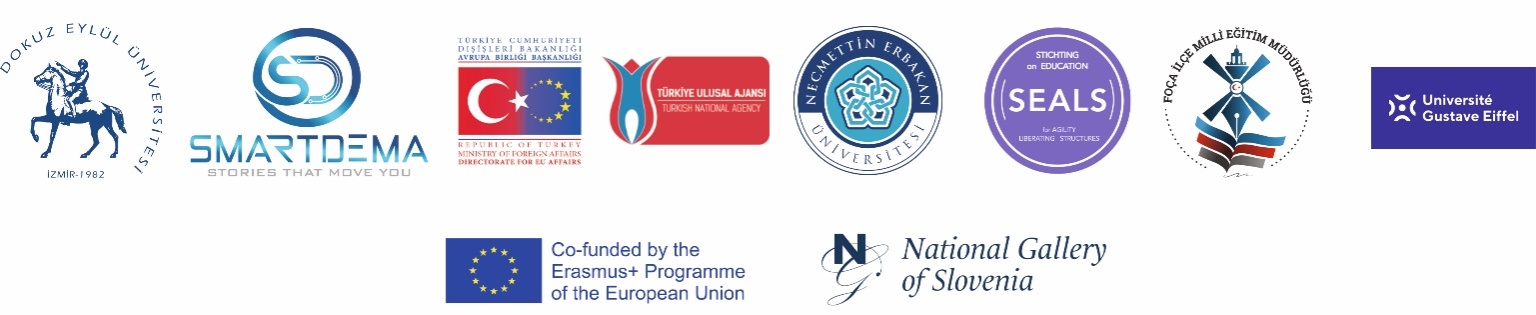 SMARTDEMA PROJE TOPLANTISI1 – 2 Ekim 2021 / FOÇAToplantı NotlarıToplantıya katılan konuklara SmartDema projesinin anlatılmasıFoça İlçe Milli Eğitim Müdürlüğü tarafından öğretmenlere uygulanan anket çalışmasının gösterilmesiAnket çalışması üzerine ön plana çıkan ve gizil kalan unsurların değerlendirilmesiFoça Tarihi ve kültürel zenginliklerinin konuk katılımcı Sebahattin Karaçam tarafından anlatılmasıProjede oluşturulacak hikayelerin dilinin görüşülmesiHikayelerin en fazla 600 karakter kullanılarak, yorumların ise 350 karakter ile yazılmasıKullanılan emojilerin paylaşılan içerikle olan uygunluğunun değerlendirilmesi için uygulanacak yöntemlerin belirlenmesiDaniel Weiss tarafından uygulamanın güncellenen kısımlarının ve sürecin paylaşılmasıSmartDema uygulamasındaki paylaşımların duygu içermesinin proje için önemi ve bu doğrultuda içerik girişi için hedef kitlenin bilgilendirilmesiKullanıcıların sadece yerelden değil farklı çevrelerden de oluşması için İzmir İl Milli Eğitim Müdürlüğü ile iletişime geçilmesiFoça’dan 1 Aralık 2021 tarihine kadar asgari 250 paylaşım yapılması için ilçedeki farklı zümrelere ve gruplara yönelik bilgilendirme ve tanıtım amaçlı webinar ve benzeri etkinliklerin düzenlenmesi Uygulamanın kullanıcı ve paylaşım sayısının arttırılması amacıyla paydaşlarla iletişim kurulmasıUygulamaya eklenecek hikayelerin görseller ve videolarla zenginleştirilmesi Uygulamadaki ödül sisteminin görüşülmesi15 Ekim 2021 tarihine kadar uygulamanın hazır hale gelmesi 4 Ekim 2021 tarihinde sosyal medya hesapları üzerine toplantı gerçekleştirilmesi Foça’nın SmartDema uygulamasında içerik oluşturulması planlanan tarihi ve kültürel unsurlarının denizden karadan Yazar ve Eğitimci Cevat Yıldırım ile gezilerek bilgi alınmasıSmartDema uygulamasının yaygınlaştırılması için yapılacak faaliyetlerle ilgili görüşülmesi Bir sonraki toplantının Ocak 2022 ayında Fransa’da yapılması Fransa’da planlanan toplantıya katılımcı sayısının belirlenmesiMiroboard’daki güncellemelerin takip edilmesi Ocak 2022 ayına kadar vegan mutfağının hazırlanması  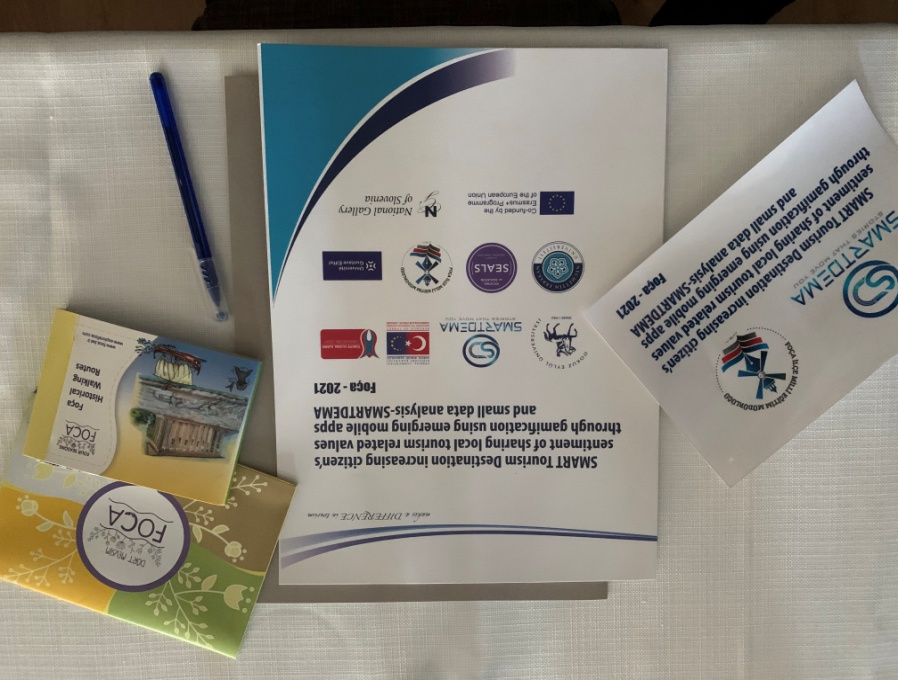 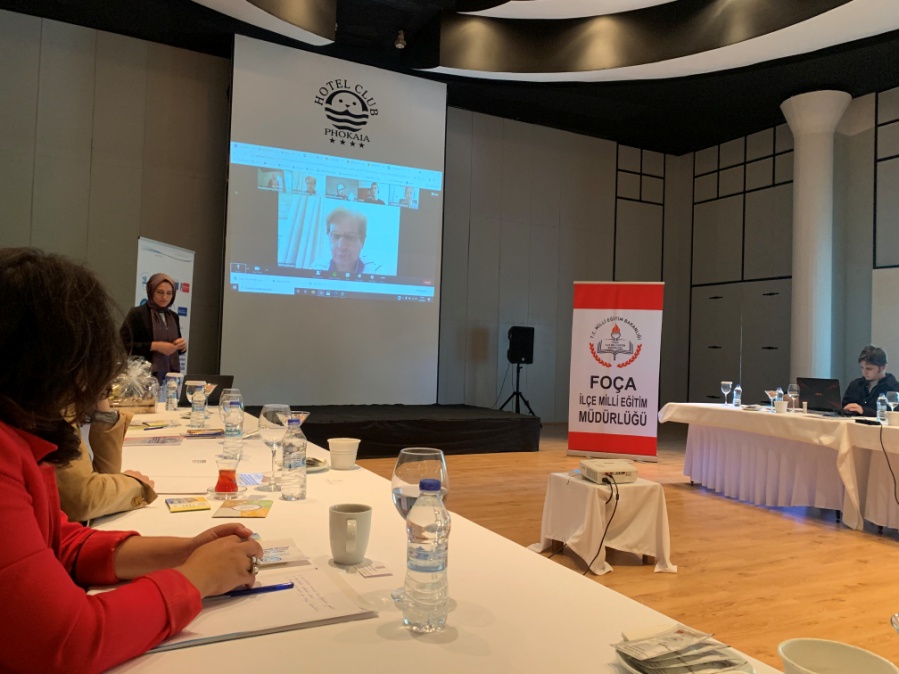 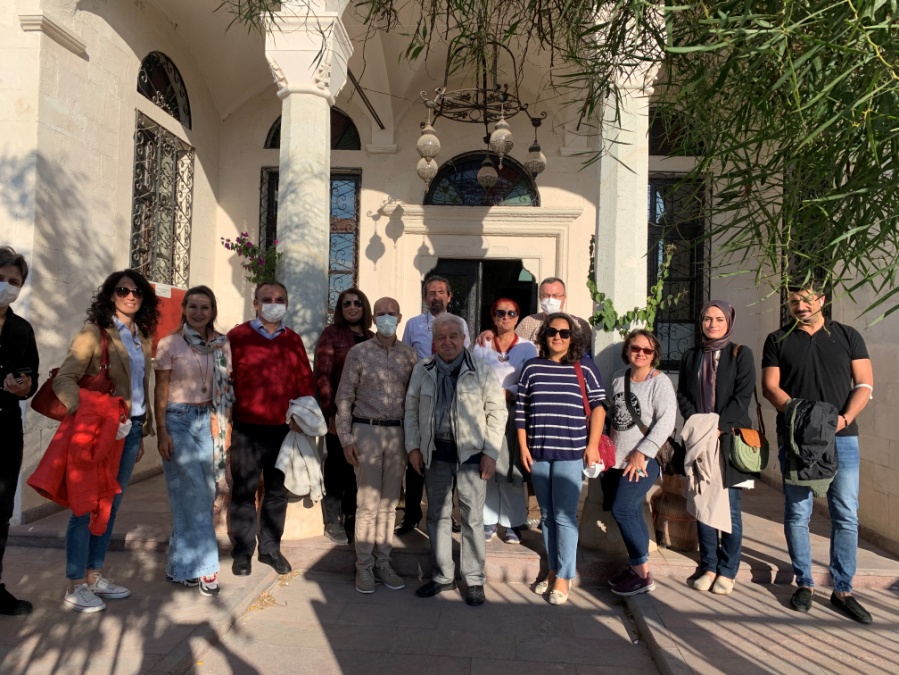 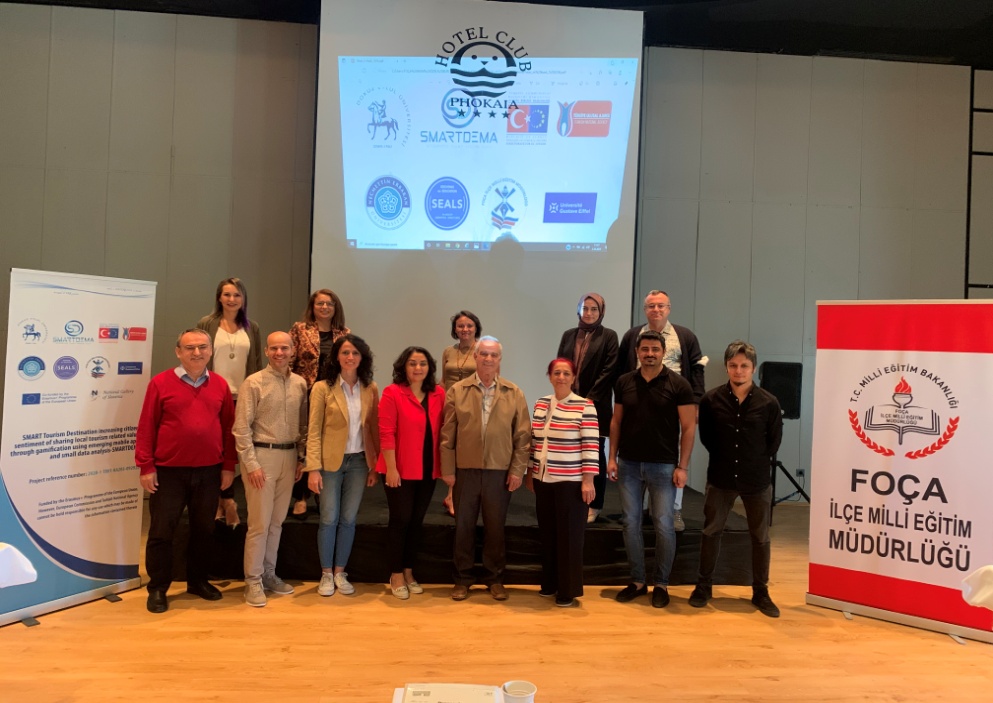 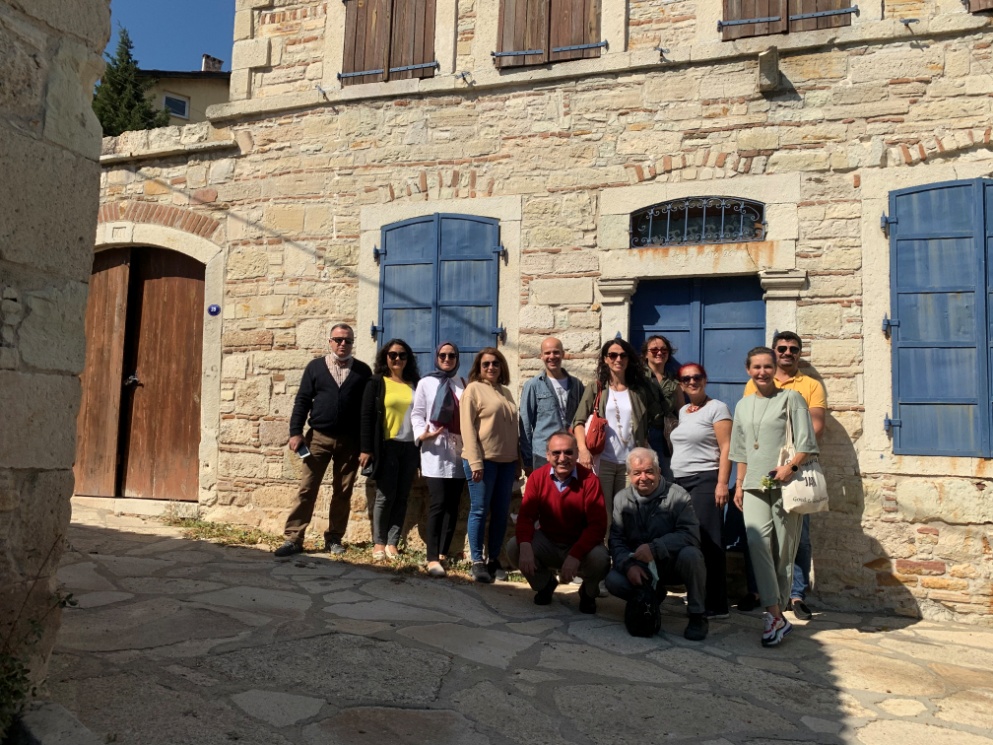 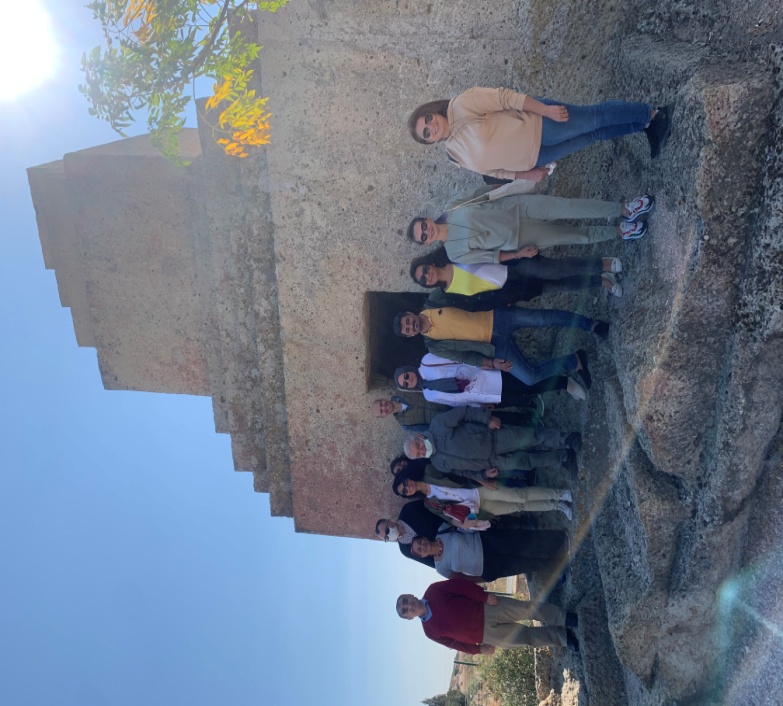 